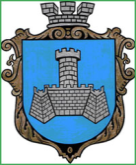 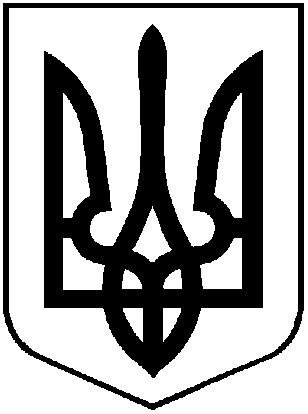                УКРАЇНАм. Хмільник    Вінницької області    Р О З П О Р Я Д Ж Е Н Н Я        МІСЬКОГО ГОЛОВИвід 08 січня 2020 р.                                                                         № 05-рПро участь збірної команди Хмільницької міськоїОТГ у чемпіонаті  області з легкої атлетики в приміщені         На виконання Програми розвитку фізичної культури і спорту у  Хмільницькій міській об’єднаній територіальній громаді на 2019-2021 роки, затвердженої  рішенням 60 сесії міської ради 7 скликання від  19. 10. 2018 р. № 1705  (зі змінами) та враховуючи календарний план спортивно-масових заходів Вінницької області на 2020 рік, затверджений наказом Управління фізичної культури і спорту Вінницької обласної державної адміністрації від 28.12.2019р. №1177, керуючись ст. ст. 50, 59 Закону України «Про місцеве самоврядування в Україні». 1. Збірній команді Хмільницької міської ОТГ взяти участь у чемпіонаті області з легкої атлетики в приміщені, який відбудеться з 10 по 11 січня 2020 р. в м. Вінниця. 2. Начальнику відділу з питань фізичної культури та спорту міської ради Пачевському В. Г. забезпечити участь збірної команди Хмільницької міської ОТГ у вище названих змаганнях.3. Затвердити Склад збірної команди Хмільницької міської ОТГ з легкої атлетики, згідно з додатком 1.4. Затвердити Кошторис витрат для участі збірної команди Хмільницької міської ОТГ у чемпіонаті області з легкої атлетики в приміщені, згідно з додатком 2. 5. Відрядити  представником команди тренера-викладача Хмільницької ДЮСШ з легкої атлетики Леленко Л.М. для участі збірної команди Хмільницької міської ОТГ в змаганнях та покласти на неї відповідальність за техніку безпеки спортсменів в дорозі та під час змагань.6. Контроль за виконанням  цього розпорядження покласти на заступника міського голови з питань діяльності виконавчих органів міської ради  А.В.Сташка В.о міського голови, секретар міської ради                           П.В.Крепкий                А.В.Сташко               С.П.Маташ               В.Г.Пачевський               Н.А.Буликова                                                                              Додаток 2                    до розпорядження міського голови                     № 05-р від 08.01.2020р.                                        КОШТОРИС ВИТРАТ          для участі збірної команди Хмільницької міської ОТГ              у чемпіонаті області з легкої атлетики  в приміщені                        .10.01.2020Проїзд  Хмільник - Вінниця    3 чол. х 70 грн.00 коп. = 210 грн.00 коп.Поїзд Вінниця-Хмільник         3 чол. х 70 грн.00 коп. =210 грн.00 коп.Проїзд по м. Вінниця               3 чол. х 8 грн.00 коп. = 24 грн. 00 коп.11.01.2020Проїзд  Хмільник - Вінниця    3 чол. х 70 грн.00 коп. = 210 грн.00 коп.Поїзд Вінниця-Хмільник         3 чол. х 70 грн.00 коп. =210 грн.00 коп.Проїзд по м. Вінниця               3 чол. х 8 грн.00 коп. = 24 грн. 00 коп.Харчування                  3чол.   х  2 дні  х 113 грн. 00 коп. = 678 грн.00 коп.ВСЬОГО: 1566 грн. 00 коп. (одна тисяча п’ятсот шістдесят шість  грн. 00 коп.)В.о міського голови, секретар міської ради                                                      П.В.КрепкийДодаток 1                    до розпорядження міського голови                     № 05-р від 08.01.2020р.                                             Склад збірної команди Хмільницької міської ОТГ з легкої атлетикиКушнір Аня 2003 р. народження;Шевчук Ольга 2005 р. народження;Леленко Л.М.  тренер-викладач Хмільницької ДЮСШ з легкої атлетики;В.о міського голови, секретар міської ради                                                  П.В.Крепкий